АП ЧАГИ (ПРЯМОЙ ХЛЕСТКИЙ УДАР НОГОЙ).- Поднимание колена вперед-вверх- Поднимание колена - фиксация - домах коленом вверх- Выполнение удара из положения сидя, упор руками сзади.- Выполнение удара с опорой у стены и без опоры с сохранением равновесия:а) Стоя на одном колене;б) Медленное,напряженное выполнение удара по разделениям:1-вынос колена, 2-разгибание ноги и фиксация, 3-сгибание ноги в колене, 4-возвращение в исходное положение.в) Выполнение удара по разделениям:1- поднимание колена, 2-хлесткий удар с возвращением стопы, 3-возвращение в исходное положение.г) Выполнение удара по разделениям:1-медленное выполнение удара с фиксацией в конечном положении, 2- резкое сгибание ноги в колене, 3- возвращение в исходное положение.д) Повторное нанесение ударов из положения стоя на одной ноге, 10 раз.- Слитное выполнение удара.СФП для ап чаги.- Сидя,упор сзади руками,ноги скрестно одна на другой,нога сверху сформирована для удара,слега согнув ногу резко выпрямить фиксируя конечное положение для удара.- Сидя,упор сзади руками,согнуть обе ноги,удерживая на весу,наносить удар обеими ногами.- Лежа на полу поднимать прямую ногу до вертикального положения.- Наносить удары перепрыгивая с ноги на ногу, в движении, или на месте, на воздух/ракетки- Наносить удары через препятствие: палку, барьер, ракетку и т.д.- Повторные удары у стены:в корпус, корпус-голова- Удары, из положения присев,в движении впереди и сзади стоящей ногой.- Приседание на одной ноге.- Махи ногами с утяжелителями,резиной.- Удержание ноги на весу, в конечном положении.- Удержание ноги, как можно выше, на стене- Закачка связок передней части бедра. стоя у стены поднимать согнутутю в колене ногу вперед для удара, затем вернуть не разгибая в исходное положение- Нанесение удара передней ногой на скорость передней ногой с подшагом вперед. После удара быстро сделать подшаг назад. 10 раз/ 10 сек- Нанесение ударов одной ногой на скорость по ракетке. Слегка подпрыгивая на опорной ноге. Сначала требуется выучить правильно вынос колена на скорость- Наносить удары передней ногой, стоя на месте, в глубокой ап куби. МИРО ЧАГИ (ПРЯМОЙ ТОЛЧКОВЫЙ УДАР НОГОЙ).- Поднимание колена вперед-вверх- Выполнение удара из положения сидя, упор руками сзади.- Выполнение удара с опорой у стены и без опоры с сохранением равновесия:а)Стоя на одном колене;б)Медленное,напряженное выполнение удара по разделениям:1-вынос колена,2-разгибание ноги и фиксация,3-сгибание ноги в колене,4-возвращение в исходное положение.в)Выполнение удара по разделениям:1-поднимание колена,2-хлесткий удар с возвращением стопы,3-возвращение в исходное положение.г)Выполнение удара по разделениям:1-медленное выполнение удара с фиксацией в конечном положении,2-резкое сгибание ноги в колене,3-возвращение в исходное положение.д)Повторное нанесение ударов из положения стоя на одной ноге,10 раз.- Слитное выполнение удара.СФП для ап чаги.- Наносить удары через препятствие - стул,скамейку,палку в ракетку.- Удары по двум, расположенных  параллельно ракеткам, с целю попасть в дальнюю- Уперевшись, в стоящего с макиварой партнера, согнутой ногой, резко отталкивать его назад. Можно с резиной.- Удары, из положения присев,в движении впереди и сзади стоящей ногой.- Приседание на одной ноге.ДОЛИО ЧАГИ (БОКОВОЙ УДАР НОГОЙ).- Поднимание колена вперед-вверх на 4,2 счета.- Выполнение удара лежа на боку,с опорой на локоть.- Выполнение удара с опорой у стены и без опоры с сохранением равновесия:а)Стоя на одном колене;б)Медленное,напряженное выполнение удара по разделениям:1-вынос колена,2-разгибание ноги и фиксация,3-сгибание ноги в колене,4-возвращение в исходное положение.в)Выполнение удара по разделениям:1-поднимание колена,2-хлесткий удар с возвращением стопы,3-возвращение в исходное положение.г)Выполнение удара по разделениям:1-медленное выполнение удара с фиксацией в конечном положении,2-резкое сгибание ноги в колене,3-возвращение в исходное положение.д)Повторное нанесение ударов из положения стоя на одной ноге,10 раз.- Слитное выполнение удара.СФП для долио чаги.- Наносить удары перепрыгивая с ноги на ногу.- Наносить удары через препятствие- Повторные удары из стойки:в корпус, корпус-голова- Удары, из положения присев,в движении впереди и сзади стоящей ногой.- Удержание ноги на весу, в конечном положении.- Разгибание ноги,с партнером,у стены.- Выполнение удара с утяжелителями: у стены, в движении- Фехтовка передней ногой в корпус, корпус-голову- Выполнение удара из наронхи соги, в ракетку, передней ногой, по свистку- Выполнение удара по листку бумаги, который удерживает партнер- Нанесение удара в ракетку. Партнер держит две ракетки параллельно. Нужно попасть во вторую не задев первую.- Нанесение удара долио чаги одной ногой на скорость, в корпус/голову- Нанесение ударов долио чаги с отскоком назад, в корпус/голову- Нанесение ударов долио чаги, с шагом назад после удара, в корпус/головуНЭРИО ЧАГИ (УДАР НОГОЙ СВЕРХУ).- Поднимание колена вперед-вверх- Сидя на полу упор руками сзади,выполнять удар изнутри-наружу,ложить стопу.- Мах аппаль оллиги.- Выполнение удара с опорой у стены и без опоры с сохранением равновесия:- Выполнение удара по разделениям:1- вынос колена, 2-удар, 3- возвращение в исходное положение.- Слитное выполнение удара.СФП для нэрио чаги.- Лежа на спине,поднимать прямую ногу до вертикального положения, резко опускать,имитируя удар,акцент на движение вниз,ложить стопу.- То же с резиной.- Наносить удары через препятствие - выставленную ракетку, лапу, палку- Встав в упор к партнеру, который держит ракетку- Удары, из положения присев, в движении впереди и сзади стоящей ногой.- Махи ногами с утяжелителями, резиной.- Удержание ноги, как можно выше, на стене.- Опускание прямой ноги, с партнером, у стены.- Махи ч/з руки партнера:Можно с утяжелителямиа)впередистоящей ногой изнутри-снаружиб) сзадистоящей ногой снаружи-изнутрив) впереди стоящей ногой изнутри-сзадистоящей снаружи с постановкой ноги вперед, затем в обратную сторону с др. ногиЙОП ЧАГИ (УДАР НОГОЙ В СТОРОНУ).- Поднимание колена вперед-вверх- Выполнение удара лежа на боку,с опорой на локоть.- Выполнение удара с опорой у стены и без опоры с сохранением равновесия:а) Стоя на одном колене;б) Медленное,напряженное выполнение удара по разделениям:1- вынос колена,2 - разгибание ноги и фиксация, 3 - сгибание ноги в колене, 4 - возвращение в исходное положение.в) Выполнение удара,с опорой на стену в конечном положении, по разделениям:1-поднимание колена,2-удар с фиксацией ноги на стене,3-возвращение в исходное положение.г)Выполнение удара по разделениям:1- медленное выполнение удара с фиксацией в конечном положении,2 - резкое сгибание ноги в колене, 3 -возвращение в исходное положение.д)Повторное нанесение ударов из положения стоя на одной ноге,10 раз.- Слитное выполнение удара.СФП для йоп чаги.- Лежа на боку с опорой на локоть,поднимать прямую ногу до вертикального положения.- Наносить удары через препятствие.- Из положения-нога на стене,сгибать резко ногу в колене и быстро возвращать на место. - Повторные удары у стены (из стойки): корпус - голова.- Удары, из положения присев,в движении впереди и сзади стоящей ногой.- Приседание на одной ноге.- Махи ногами с утяжелителями,резиной.- Удержание ноги на весу, в конечном положении.- Удержание ноги, как можно выше, на стене.- Разгибание ноги, с партнером, у стены.- Сведение-разведение прямых ног,с партнером сидя.- Стоя на коленях, уперевшись ладонями в пол, колено согнуто и прижато к одноименному плечу, наносить удары с фиксацией.ДВИТ ЧАГИ (УДАР НОГОЙ НАЗАД).- Выполнение удара с опорой у стены и без опоры с сохранением равновесия:а)Медленное,напряженное выполнение удара по разделениям:1-Разворот,2-вынос колена,3-разгибание ноги и фиксация,4-сгибание ноги в колене,5-возвращение в исходное положение.б)Медленное,напряженное выполнение удара по разделениям:1-Разворот+вынос колена,2-разгибание ноги и сгибание ноги в колене,3-возвращение в исходное положение.г)Выполнение удара,с опорой на стену в конечном положении, по разделениям:1-поднимание колена,2-удар с фиксацией ноги на стене,3-возвращение в исходное положение.в)Выполнение удара по разделениям:1-медленное выполнение удара с фиксацией в конечном положении,2-резкое сгибание ноги в колене,3-возвращение в исходное положение.- Слитное выполнение удара.СФП для двит чаги.- Стоя на одном колене;- Повторное нанесение ударов из положения стоя на одной ноге,10 раз.- Наносить удары через препятствие.- Удары, из положения присев,в движении впереди и сзади стоящей ногой.- Махи ногами назад с утяжелителями,резиной.- Удержание ноги на весу, в конечном положении.- Разгибание ноги, с партнером, у стены.ХУРИО ЧАГИ (БОКОВОЙ УДАР НОГОЙ НАОТМАШЬ В ГОЛОВУ).- Поднимание колена вперед-вверх- Выполнение удара лежа на боку,с опорой сзади-сбоку на прямые руки- Выполнение удара с опорой у стены и без опоры с сохранением равновесия:а) Стоя на одном колене;б) Медленное,напряженное выполнение удара по разделениям:1- вынос колена,2 - разгибание ноги и фиксация, 3- сгибание ноги в колене, 4 - возвращение в исходное положение.в)Выполнение удара,с опорой на стену в конечном положении, по разделениям:1 - поднимание колена,2 - удар с захлестом,3 - возвращение в исходное положение.г)Выполнение удара по разделениям:1 - медленное выполнение удара с фиксацией в конечном положении,2 - резкое сгибание ноги в колене,3 - возвращение в исходное положение.д) Повторное нанесение ударов из положения стоя на одной ноге,10 раз.- Слитное выполнение удара.СФП для ап хурио чаги:- у стены, ч/з руки партнера, мах прямой ногой по дуге изнутри-наружу и обратно. Закачка ног и спины.- Повторные удары, не опуская ноги:а) на месте, без опоры - рвновесие+закачка связокб) у стены, с опорой - можно в тяжах - техника+закачка- Наносить удары через препятствие.- Удары, из положения присев,в движении впереди и сзади стоящей ногой.- Махи ногами с утяжелителями, резиной.ДВИТ ХУРИО ЧАГИ (БОКОВОЙ УДАР НОГОЙ НАОТМАШЬ В ГОЛОВУ С РАЗВОРОТОМ НА 180 ГРАДУСОВ).- Разворот на 180 градусов.- В паре. Боевая стойка.Партнер стоит напротив, выставив прямые руки ладонями вперед. Развернуться ч/з спину, сделать хлопок в ладоши партнера и вернуться в исходное положение.- Двит паль оллиги – мах ногой назад с поворотом на 180 градусов- тоже с захлестом ноги - Разворот, вынос ноги.- Выполнение удара с опорой у стены и без опоры с сохранением равновесия:а) Медленное,напряженное выполнение удара по разделениям из положения согнутая нога на стене:1 - удар (в ракетку),2 - возвращение в исходное положение.б)Медленное,напряженное выполнение удара по разделениям из положения согнутая нога на стене:1 – удар (в ракетку), 2 - захлест, 3 - возвращение в исходное положение.д)Повторное нанесение ударов со стены,10 раз.- Выполнение удара по ракеткам без опоры:1- Разворот.2 - вынос ноги,3 - удар с захлестом, 4 - возврат в исходное положение.- Выполнение удара по ракеткам без опоры:1 - Разворот, вынос ноги,2 -удар с захлестом, постановка ноги на пол вперед,3 - возврат в исходное положение.- Выполнение удара по ракеткам без опоры:1 – Разворот, вынос ноги, удар с захлестом, постановка ноги на пол вперед, 2 - возврат в исходное положение.- Слитное выполнение удара.СФП для ап хурио чаги.- Удары с передней ноги:а) С места, в прыжке- Удары по двум ракеткам. Партнер держит две ракетки параллельно. Нужно попасть во вторую не задев первую.- Удары по двум ракеткам на силу. Партнер держит две ракетки параллельно. Нужно пробить на силу, чтобы от удара первая ракетка била по второй и получался хлопок.- Наносить удары через препятствие.- Удары, из положения присев, в движении.- Махи ногами с утяжелителями, резиной.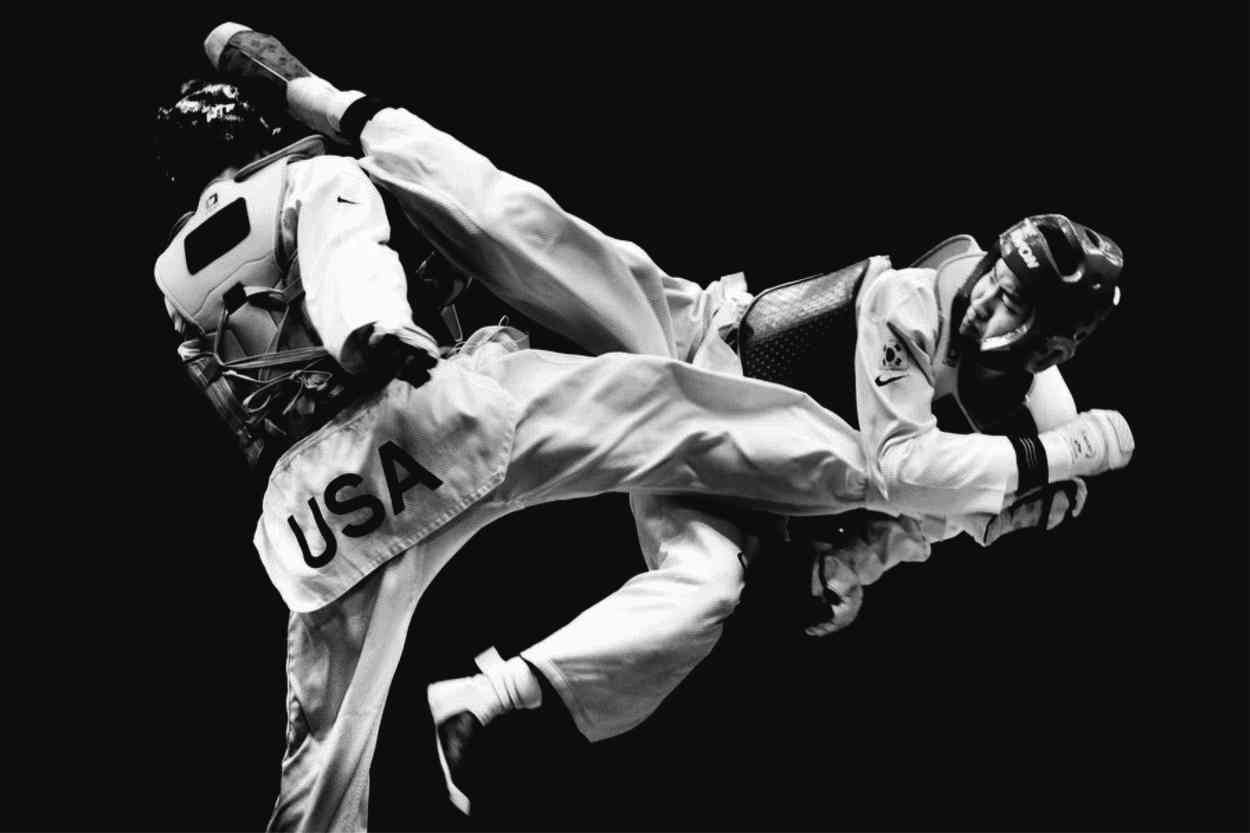 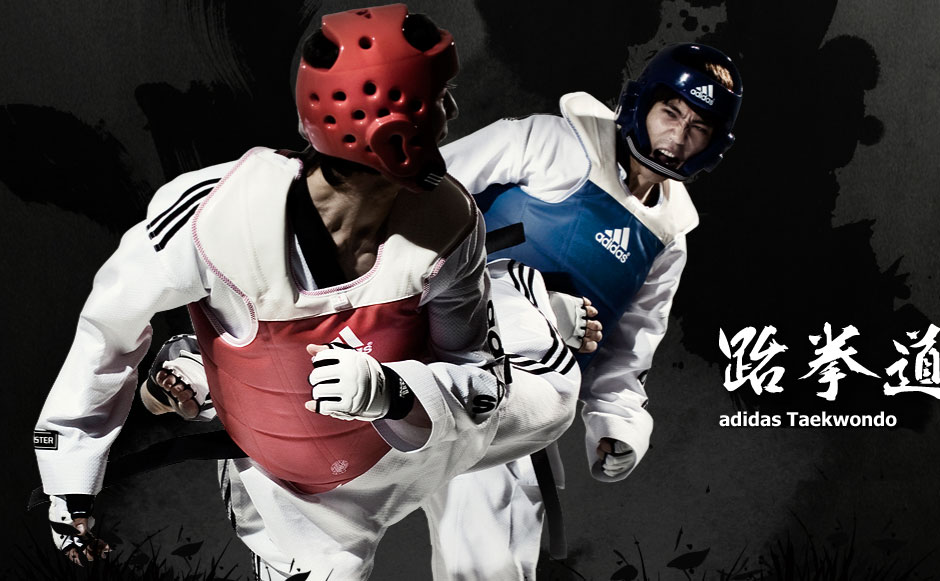 